  Today’s Date _____________________    Attendant _________________________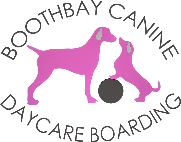 BOOTHBAY CANINE DAYCARE & BOARDING, LLC653 Wiscasset Road – Boothbay, ME 04537(207) 633-DOGS [3647]*DAYCARE/BOARDING RESERVATION FORMDog Owner__________________________ Emergency #______________________________Address   _____________________________________________________________________City_________________________________ State ______________ Zip__________________Home Phone # ____________________ Cell # __________________ Work # _____________Dog Owner E-Mail _____________________________________________________________Veterinary Phone _____________________________   Vet Phone  ______________________Dog Name _______________________________ Breed _______________________________Spay/Neutered:    Y or N       Age_________    Allergies ______________________________Arrival Date & Time: __________________________________________________________Departure Date & Time: ________________________________________________________Bath Date & Time: ____________________________________________________________Nail Trim Date & Time: ________________________________________________________Flea and Tick Prevention Program:  _____________________________________________Required Vaccinations:  Contact your Vet directly who will then provide BCDB with a current Vaccination Record for your dog(s) via Email.  The BCDB required vaccinations include:Canine Distemper/Parvovirirus (DHPP) Rabies     Bordetella (Kennel Cough)             OVER Medications:  (Dosages and Timing)Med Name _____________________ Administration ________________________________Med Name _____________________ Administration ________________________________Feeding:Food Brand ______________ Amount _________________ Timing ____________________Special Requests:_________________________________________________________________________________________________________________________________________Client AcknowledgementI understand that in the case of an emergency involving my dog, the staff of Boothbay Canine Daycare & Boarding, LLC [“Boothbay Canine”] will bring my dog to a veterinarian.  The staff will attempt to contact me first to discuss the matter and will use the dog’s own veterinarian if time and distance allows.  Otherwise, the staff at Boothbay Canine will primarily use Boothbay Animal Hospital.  If the dog requires attention after the normal veterinarian’s hours of operation, then Boothbay Canine will use MidCoast Animal Emergency Clinic.  I understand that all veterinary fees and charges are my sole responsibility.  If my dog is brought to Boothbay Canine with fleas or ticks, the staff at Boothbay Canine will treat my dog with a flea bath at my expense.  Client Name __________________________________________________________________Client Signature _______________________________________________________________Copy of Current Photo ID Required - Drivers’ License or Passport Card Date _________________________________________________________________________*Please Note:  This Reservation must be accepted and confirmed by Boothbay Canine Daycare & Boarding, LLC before kennel space is reserved especially in the case of requests delivered to Us by email.  This form must be filled out for each dog in a family.